				BEITRITTSERKLÄRUNG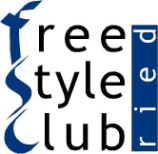 www.fsc-ried.atVorname:				____________________________________Familienname:			____________________________________Straße:				____________________________________PLZ Ort:				_________    _______________________Telefon:				________________ Handy:_____________e-mail:				____________________________________  Geburtsdatum:				___.___.______	Jährlicher Mitgliedsbeitrag:  unbedingt ankreuzen !!!!!!!Jugendliche (16 J)	EUR 	16,--	O		Familientarif	  		EUR	45,--	O	Erwachsene		EUR 	20,--	O		Bei Fam. Tarif weitere Namen,  Geb. Datum und Handy Nr. auf die Rückseite schreiben !!!!!! Interessen:		Mountainbike	O	Schitouren	O	Nordic Walking	OSchi		O	Bergtouren	O	Klettersteige	O				Paragleiten	O 	Snowboard	O	Ich erkläre hiermit, Mitglied des Freestyleclubs Ried i.I. zu sein und nehme die Statuten des Clubs zur Kenntnis. Mir ist bekannt, daß seitens des Clubs Mitglieder nicht unfallversichert sind und somit der Club oder dessen Vorstand für auftretende Schadensfälle oder Verletzungen keinerlei Haftung übernimmt und jegliche Schadensforderung ablehnt.Ich erkläre hiermit, daß ich an sämtlichen Veranstaltungen und Übungsprogrammen des Clubs ausschließlich auf eigene Gefahr teilnehme und nehme zur Kenntnis, daß ich im Falle einer Verletzung oder eines Schadens keine wie immer auch gearteten Ansprüche an den Club, seine Trainer und Funktionäre, sowie Mitglieder beantragen kann und auch nicht werde.Lt. Datenschutzgesetz 2018 bin ich damit einverstanden, dass Fotos, die von mir bei div.Clubveranstaltungen gemacht werden,zu Kundmachungen und Werbezwecken für den Club veröffentlicht werden dürfen. Bin ich damit NICHT einverstanden, werde ich das ausdrücklich schriftlich bekannt geben. _________________,_______________			____________________________                  Ort                                             Datum	Unterschrift (bei Minderjährigen – erziehungsberechtigte Person)+++++++++++++++++++++++++++++++++++++++++++++++++++++++++++++++++++++++++++++++++++++++++++++++++++++++++++++++++EINZUGSERMÄCHTIGUNGJa, ich ermächtige hiermit den Freestyleclub Ried i.I., meinen Vereinsbeitrag bei Fälligkeit von meinem Konto einzuziehen. Ein Widerruf ist jederzeit formlos möglich._________________________________  _______________________________________________________Vor- und Zuname						Adresse_______________________________  ____________________Kontonummer					BLZ __________________________________________    ___________________________IBAN					BIC______________________                          ________________________________________Ort/Datum					       UnterschriftFREESTYLECLUB  RIED  i.I., Oberbrunn 1, 4910 Pattigham, Tel. 07752/89983 od. 0650/97 97 719 